Številka:  Dodv-1-A01-130/2021Datum:    24. 11. 2022Na podlagi tretjega odstavka 45. člena Zakona o državnem odvetništvu (Uradni list RS, št. 23/2017; v nadaljnjem besedilu ZDOdv) in 19. člena Pravilnika o poslovanju državnega odvetništva (Uradni list RS, št. 64/2017; v nadaljnjem besedilu Pravilnik) i z d a j a mSPREMEMBO LETNEGA RAZPOREDA DELA ZA LETO 2022Zaradi spremembe števila višjih državnih odvetnikov, državnih odvetnikov in kandidatov za državne odvetnike in zaradi prerazporeditev državnih odvetnikov in kandidatov za državne odvetnike se Letni razpored dela za leto 2022 z dne 14. 12. 2021, 23. 12 2021, 20. 4. 2022 in 28. 9. 2022 spremeni tako, da se glasi:I.Svetovalno analitični oddelek:Na oddelek se s 1. 12. 2022 razporedi Melita Primožič, državna odvetnica.Insolvenčni in izvršilni oddelek:Na oddelek se razporedita:s 1. 11. 2022 kandidat za državnega odvetnika Blaž Božnar, s 1. 12. 2022 kandidatka za državno odvetnico Katja Štepec,Na Svetovalno analitični oddelek se s 1. 12. 2022 razporedi Melita Primožič, državna odvetnica.II.Zunanji oddelek Državnega odvetništva v Kranju:Vodja zunanjega oddelka v Kranju Marko ČADEŽ je od 22. 11. 2022 dalje višji državni odvetnik. Na oddelek se s 1. 12. 2022 razporedi kandidatka za državno odvetnico Nina Črnič.Na Insolvenčni in izvršilni oddelek na sedežu Državnega odvetništva v Ljubljani se razporedita:s 1. 11. 2022 kandidat za državnega odvetnika Blaž Božnar, s 1. 12. 2022 kandidatka za državno odvetnico Katja Štepec.III.Zunanji oddelek Državnega odvetništva v Mariboru:Jasmina Dukarić je od 22. 11. 2022 dalje državna odvetnica.IV.Zunanji oddelek Državnega odvetništva v Murski Soboti:Klaudija Vegi Jež je od 22. 11. 2022 dalje višja državna odvetnica.V.Zunanji oddelek Državnega odvetništva na Ptuju:Namestnica vodje oddelka na Ptuju Sanda Langerholc Lah je od 22. 11. 2022 dalje višja državna odvetnica.VI.V ostalem delu ostane Letni razpored dela za leto 2022 nespremenjen.Ta sprememba se objavi 25. 11. 2022 na spletni strani Državnega odvetništva RS in začne veljati peti dan po objavi. 									  Dr. Ana KERŠEVAN					generalna državna odvetnica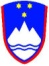 REPUBLIKA SLOVENIJAŠubičeva  2, 1000 Ljubljana, p. p. 649DRŽAVNO ODVETNIŠTVOT: 01/244-1002 F: 01/244-1041URAD GENERALNEGA DRŽAVNEGA ODVETNIKAE: urad.dodv@gov.si   http://www.dodv-rs.si